Hier sind eine Reihe von Verständnisfragen zur Animation..                                       Name:_________________________Was ist eine Carbonylgruppe?
Was kennzeichnet eine Additionsreaktion?

Was ist ein Nucleophil?
In welchen Teilschritten läuft eine nucleophile Additionsreaktion ab? Nenne die Teilschritte!


Welche Stoffgruppen reagieren bei der Veresterung miteinander?

Wodurch wird eine Veresterung aktiviert?

Stelle die mesomeren Grenzformeln der protonierten Carbonsäure (Alkansäure) dar!




Stelle den Reaktionsmechanismus der Veresterung (nucleophilen Additionsreaktion) dar! Benenne die Teilschritte!











Benenne den Ester aus der Reaktion Butansäure + Ethanol! Gib die Strukturformel des Esters an!AKKappenbergAnimation: Nucleophile Addition 
VeresterungRM04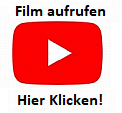 